Епи́скоп Афана́сий (в миру Серге́й Григо́рьевич Са́харов; 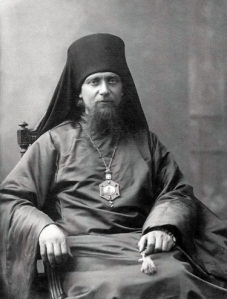 2 июля 1887 года, село Паревка, Тамбовская губерния — 28 октября 1962 года, Петушки, Владимирская область) — епископ Русской православной церкви, в 1920-х годах — епископ Ковровский, викарий Владимирской епархии. Старец. Литургист, один из авторов «Службы всем святым, в земли Российской просиявшим» (Собору Русских святых).Прославлен Русской православной церковью в августе 2000 года в лике священноисповедника.ПРИМЕРНАЯ ПРОГРАММА ПАЛОМНИЧЕСКОЙ ПОЕЗДКИ ВГ. ПЕТУШКИ, ВЛАДИМИРОВСКОЙ ОБЛ. 2 января 2020 года- Отъезд из Москвыот Курского вокзала Горьковского направления на электричке Москва (Курская) – Петушки 6.22 – 8.59  (337р., пенсионерам бесплатно)ИЛИ7.31 - 9.18 экспресс (495р. пенсионерам г. Москвы бесплатно)- 10.00 – посещение Успенской церкви, молебен у мощей свт Николая, вмч Анастасии, блж Матроны, экскурсия по храму;- 12.00 - экскурсия по дому-музею епископа Афанасия (Сахарова Сергея Григорьевича), чаепитие;- 14.00 – экскурсия по музею «Петуха»;- 15.00 – обед (оплата самостоятельно);- 16.00 - посещение Русской Православной Церкови св.Афанасия Ковровского (Сахарова)- Отъезд от  ж/д Петушки17.14 – 18.45 экспресс (495р. пенсионерам г. Москвы бесплатно)ИЛИ17.29 – 19.51 (337р., пенсионерам бесплатно)Написать заявку (ФИО, контактные данные) Козновой Ирине Евменьевне смс- сообщением или Whatssapp на тел. 8-903-579-37-58